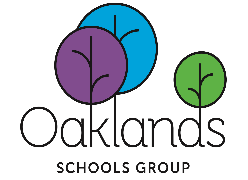 MONDAYTUESDAYWEDNESDAYTHURSDAYFRIDAYMEAT / FISHChicken burgerNon halalLamb pasta             BologneseHalalROASTCHICKENNon halalBeef chilliHalalFish fingersVEGETARIANVegetable burgerVegetable and bean bologneseRoastQuornVegetable chilliVegan fingersCARBOHYDRATEJACKET POTATO WITH A CHOICE OF FILLING AVAILABLE EVERYDAYBAKED BEANS,CHEESEWedgesPastaROAST POTATOESRiceCHIPSVEGETABLES  SALAD & A BREAD ROLL AVAILABLE EVERYDAYSpaghetti hoopsGreen beansBaby carrotsbroccoliCarrotsMixed vegetablesPeasBeansDESSERT A PC OF FRUIT OR A YOGHURT ALTERNATIVE AVAILABLE EVERYDAYAPPLECrumble Chocolate spongecheesecakeBakewell tartArctic roll